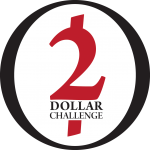 General Interest Meeting – Follow UpSubject: 	TDC General Interest Meeting - Follow UpAttachments:	TDC-Rules and TDC-Code of ConductContent:Hey Everyone. Thanks for taking the time to come to the General Interest Meeting. Moving forward, we need each of you to do a few things: 1. We need a final count of all participants to report to the University. Please complete the TDC Application (see below). Only those who complete the form will be able to participate.  Feel free to forward it to those you know who were unable to attend the meeting.[Insert link to your “TDC-Application” here]2. I have attached the TDC-Rules,  TDC-Code of Conduct and TDC-Log3. I invite you to like the Two Dollar Challenge on fb: http://www.facebook.com/twodollarchallenge4. If you know anyone who wants to participate, have them contact me via this email address.I will be following up with additional emails. Have a great day. Thanks. [Your Name]